Mod. BADOZIONE O RETTIFICA LIBRI DI TESTO - A. S. 2024/2025__L__ SOTTOSCRITT__ ____________________________________________________________________DOCENTE DI _________________________________________________NELLA CLASSE ____ SEZ.____DELL’ISTITUTO _____________________________________ ;ADOTTA                  RETTIFICA  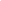 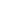 					                       ( INDICARE CON UNA X )PER L’ANNO SCOLASTICO 2024/2025  IL SEGUENTE TESTO:TESTO SOSTITUITO:DATA, ___________________                                              _______________________________________FIRMA DEL DOCENTEN.B. COMPILARE IL SEGUENTE MODULO OBBLIGATORIAMENTE IN TUTTE LE SUE PARTI  E  ALLEGARE RELAZIONE ILLUSTRATIVA.MATERIATITOLOTITOLOAUTOREEDITORECOSTO (EURO)COD. ISBNVOLUMETITOLOTITOLOAUTOREEDITORECOD. ISBNVOLUME